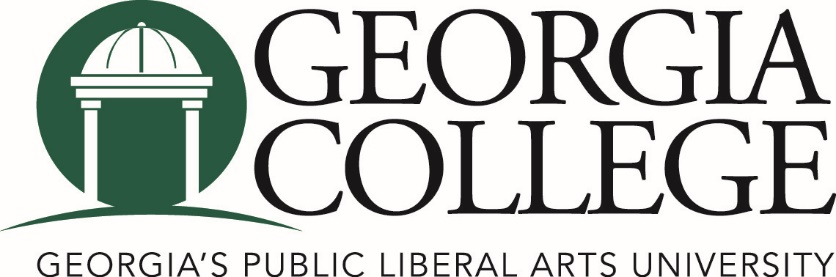 2019-2020 Governance CalendarDRAFTLast updated 2018-11-13All events in red typeface require confirmationLegend:	GovernanceCollege – college committee or college meetings (specific schedule to be set by individual colleges)Department – department or program meetingsECUS/SCC – meeting of the executive committee of the university senate with standing committee chairsGrad Council – meeting of the graduate councilUCC – meeting of the university curriculum committeeGEC – meeting of the general education committeeOther – reserved for professional development and other university-wide committees and eventsSenate – meeting of the university senateSenate Comm – meeting of university senate committeesOrg Senate Meeting – organizational meeting of the university senateOrg SenComm – organizational meeting of university senate committeesUniversityFaculty Contract Start and End – dates reflected in faculty contracts that are set by the Office of Academic AffairsCollege/Dept Assessment – annual meeting time for assessment discussions“Welcome Back Faculty” Breakfast – a breakfast to which all faculty and staff are invited, sponsored by the University President, welcoming faculty back to campusState of the University Address and Campus Reception – meeting of all employees, sponsored by the University PresidentService Recognition Ceremony – faculty and staff are recognized for designated years of service to the institutionCelebration of Excellence – ceremony for dissemination of excellence awards for faculty and staffMaking Excellence Inclusive Faculty and Staff Day – university-wide professional development program that promotes inclusive excellence.MondayTuesdayWednesdayThursdayFridaySaturdaySunday August 2019 August 2019 August 2019 August 2019 August 20191 9a-1p New Faculty Orientation with Academic AffairsFaculty Contract Start Date2 9a-1p New Faculty Orientation with Academic Affairs3 4 5 9a-1p New Faculty Orientation with Academic Affairs6 9a-1p New Faculty Orientation with Academic Affairs7 8 9 10 11 12 9a-4p Making Excellence Inclusive Faculty and Staff Day13 9a-4p Governance Retreat (Org SenComm)14 9a-12p College/Dept Assessment1p-5p College15 9a-11a “Welcome Back Faculty” Breakfast 12p-5p Department16 9a-10a First Year Convocation10:30a-11:15a College Discussions of Common Reader17 18 19 Classes Begin20 21 22 23 1:00 Grad Council2:00 GEC 3:00 UCC2:00 Other3:30 Other24 25 26 27 28 29 30 2:00 Other3:30 Other31 MondayTuesdayWednesdayThursdayFridaySaturdaySunday September 2019 September 2019 September 2019 September 2019 September 20191 2 Labor Day Holiday Break<no classes>(university closed)3 4 5 6 2:00 Senate Comm3:30 ECUS/SCC7 8 9 10 11 12 13 1:00 Grad Council 2:00 College3:30 College14 15 16 17 18 19 20 1:00 GEC2:00 Department3:30 Senate21 22 23 24 25 26 27 1:00 UCC2:00 Other3:30 Other28 29 30 MondayTuesdayWednesdayThursdayFridaySaturdaySunday October 2019 October 2019 October 2019 October 2019 October 20191 2 3 4 2:00 Senate Comm3:30 ECUS/SCC5 6 7 8 9 10 11 1:00 Grad Council 2:00 College3:30 College12 13 14 Fall Break<no classes>(university open)15 Fall Break<no classes>(university open)16 17 18 1:00 GEC2:00 Department3:30 Senate19 20 21 22 23 24 25 1:00 UCC2:00 Other3:30 Other26 27 28 29 30 31 MondayTuesdayWednesdayThursdayFridaySaturdaySunday November 2019 November 2019 November 2019 November 2019 November 20191 2:00 Senate Comm3:30 ECUS/SCC2 3 4 5 6 7 8 1:00 Grad Council 2:00 College3:30 College9 10 11 12 13 14 15 1:00 GEC2:00 Department3:30 Senate16 17 18 19 20 21 22 1:00 UCC2:00 Other3:30 Other23 24 25 26 27 ThanksgivingBreak<no classes>(university open)28 ThanksgivingHoliday Break <no classes>(university closed)29 ThanksgivingHoliday Break<no classes>(university closed)30 MondayTuesdayWednesdayThursdayFridaySaturdaySunday December 2019 December 2019 December 2019 December 2019 December 20191 2 3 4 5 6 2:00 Other3:30 Other7 8 9 Last Day of Class10 Final Exams11 Final Exams12 Final Exams13 Final Exams14 15 16 17 18 19 20 21 22 23 24 25 Winter Holiday 1 (university closed)26 Winter Holiday 2 (university closed)27 Winter Holiday 3 (university closed)28 29 30 Winter Holiday 4 (university closed) 31 Winter Holiday 5 (university closed)MondayTuesdayWednesdayThursdayFridaySaturdaySunday January 2020 January 2020 January 2020 January 2020 January 20201 New Year’s Day Holiday(university closed)2 3 4 5 6 Classes Begin7 8 9 10 1:00 Grad Council2:00 Senate Comm3:30 ECUS/SCC11 12 13 14 15 16 17 1:00 GEC2:00 College3:30 College18 19 20 Martin Luther King Holiday Break<no classes>(university closed)21 22 23 24 1:00 UCC2:00 Department3:30 Senate25 26 27 28 29 30 31 2:00 Other3:30 OtherMondayTuesdayWednesdayThursdayFridaySaturdaySunday February 2020 February 2020 February 2020 February 2020 February 20201 2 3 4 5 6 7 1:00 Grad Council2:00 Senate Comm3:30 ECUS/SCC8 9 10 11 12 13 14 1:00 GEC2:00 State of the University Address; Service Recognition Ceremony; Reception15 16 17 18 19 20 21 1:00 UCC2:00 Department 3:30 Senate22 23 24 25 26 27 28 2:00 College3:30 College29 MondayTuesdayWednesdayThursdayFridaySaturdaySunday March 2020 March 2020 March 2020 March 2020 March 20201 23 4 5 6 1:00 Grad Council 2:00 Senate Comm3:30 ECUS/SCC7 8 9 10 11 12 13 1:00 GEC2:00 College3:30 College14 15 16 Spring Break<no classes>(university open)17 Spring Break<no classes>(university open)18 Spring Break<no classes>(university open)19 Spring Break<no classes>(university open)20 Spring Break<no classes>(university open)21 22 23 24 25 26 27 1:00 UCC2:00 Department3:30 Senate28 29 30 31 MondayTuesdayWednesdayThursdayFridaySaturdaySunday April 2020 April 2020 April 2020 April 2020 April 20201 2 3 2:00 Senate Comm3:30 ECUS/SCC4 5 6 7 8 9 10 1:00 Grad Council 2:00 College3:30 College11 12 13 14 15 16 17 9:00-10:30 Celebration of Excellence1:00 GEC2:00 Senate 3:30 Org Senate18 19 20 21 22 23 24 1:00 UCC2:00 Department3:30 Other25 26 27 Last Day of Class28 Final Exams29 Final Exams30 Final ExamsMondayTuesdayWednesdayThursdayFridaySaturdaySunday May 2020 May 2020 May 2020 May 2020 May 20201 Final Exams2 3 4 5 6 7 Faculty Contract End Date8 9 10 11 12 13 14 15 16 17 18 19 20 21 22 23 24 25 Memorial Day Holiday Break<no classes>(university closed)26 27 28 29 30 31 